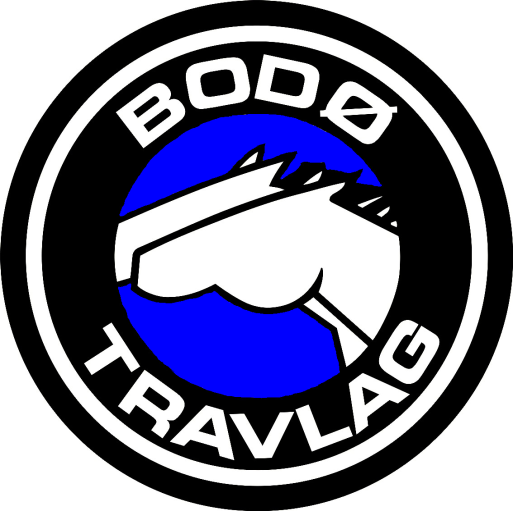 PRESENTASJON AV DAGENS HESTERNEWTON CAMPBODØ TRAVBANE, BESTEMORENGAONSDAG 06.07.07Måling av steglengde:Varmblods:Elling Gunner: ______________ cm 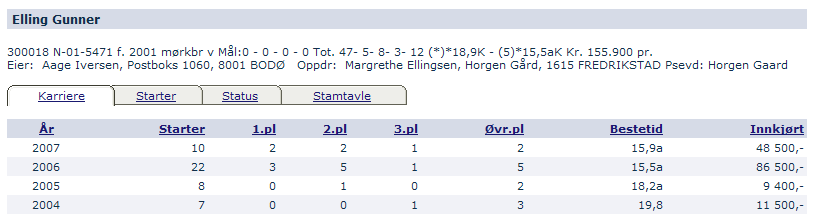 KaldblodsFodnes Grane:_______________ cm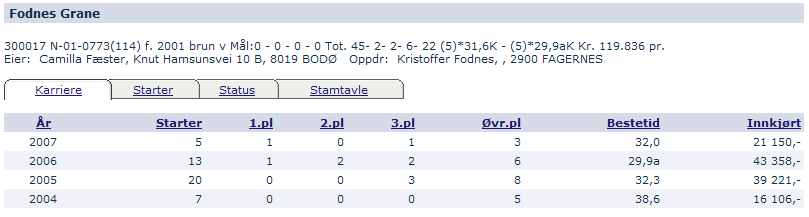 LØPSOPPSETTMer info om Travsport finnes på internett:Alle offisielle finnes på www.travsport.no – her finner du oversikt over alle registrerte travhester og deres karrierer, her er kuskestatistikker og oversikt over hvilke løp som går hvor. Du kan også finne start og resultatlister fra alle norges baner her.For Bodø Travlags sider – gå på www.travsport.no – velg travforbund/lag, velg nord-norge travforbund og velg Bodø Travlag. Her finner du informasjon om laget og hva som skjer og hvor vi har vært og hvordan det går med hestene. PRESENTASJON AV LØPSHESTENE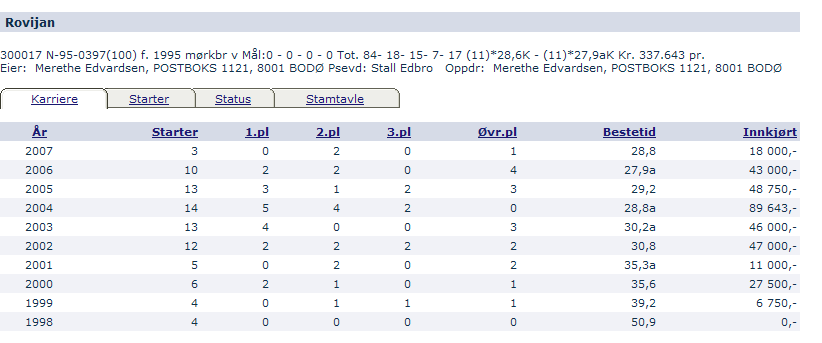 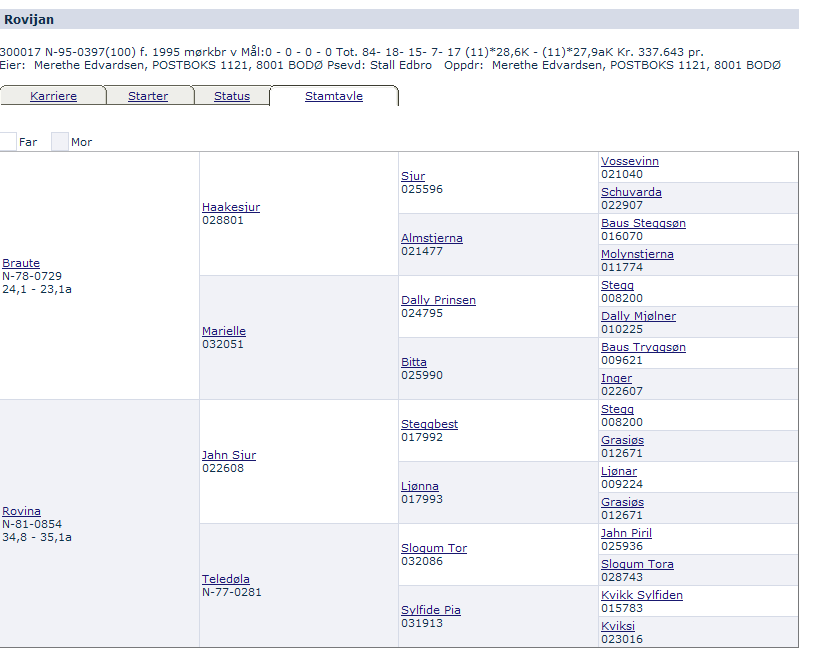 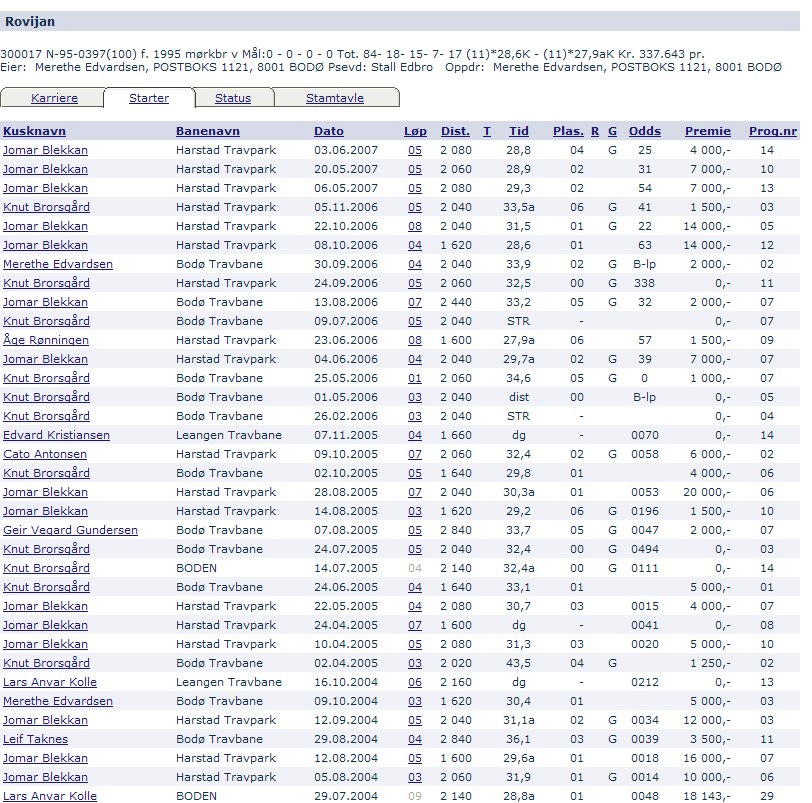 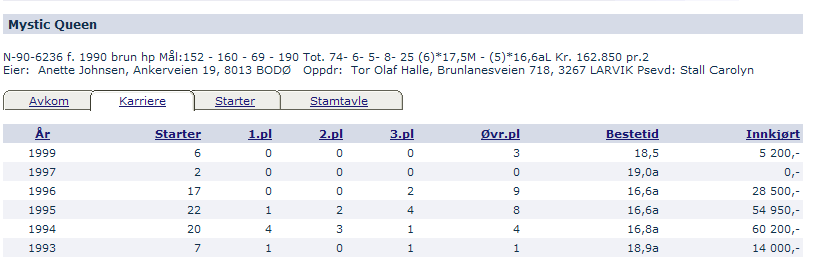 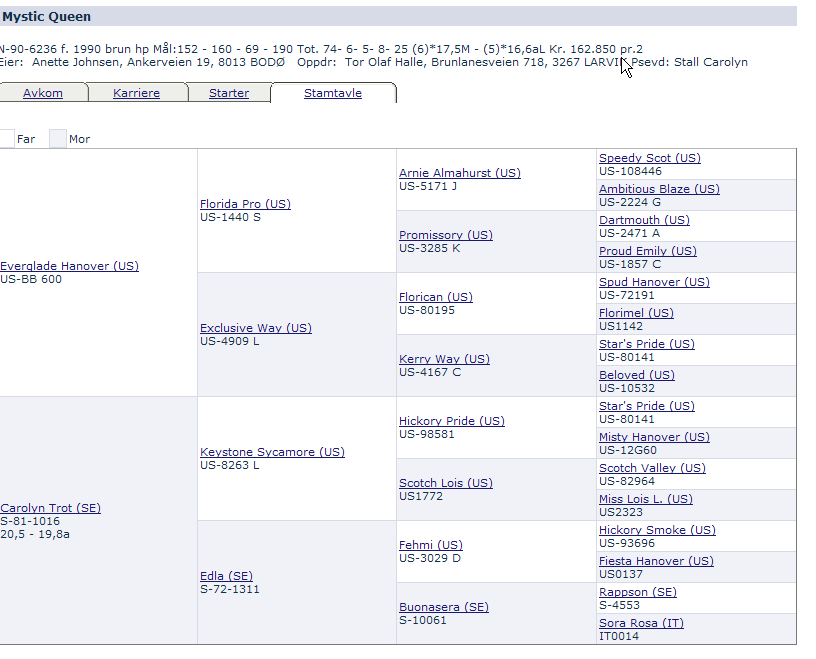 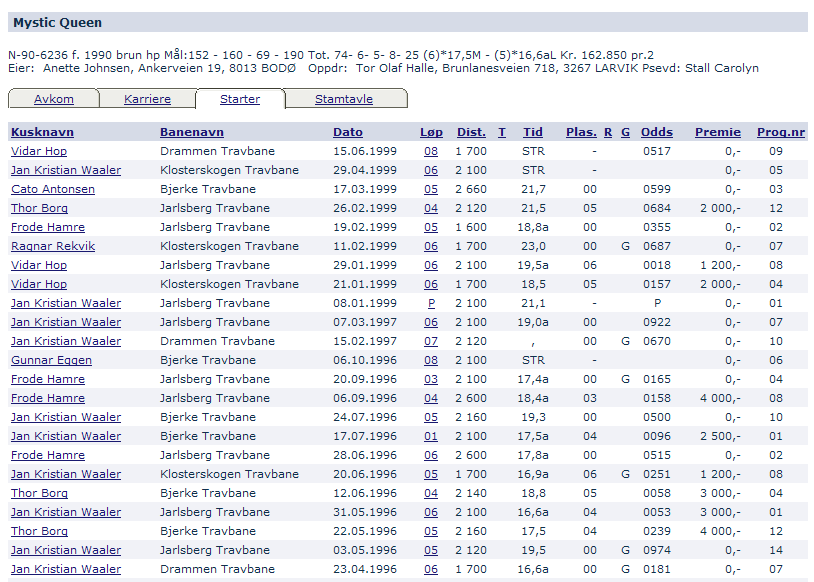 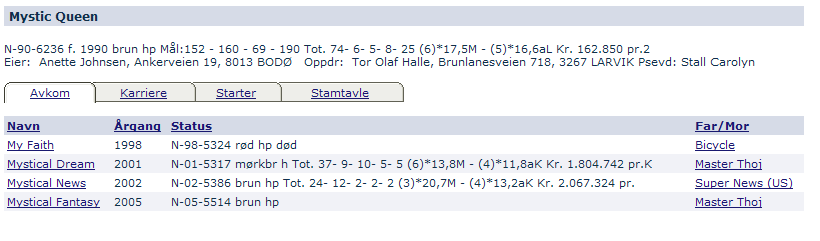 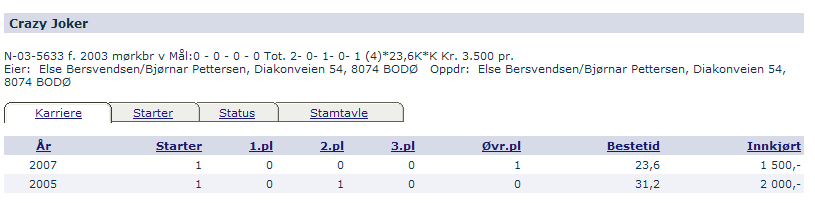 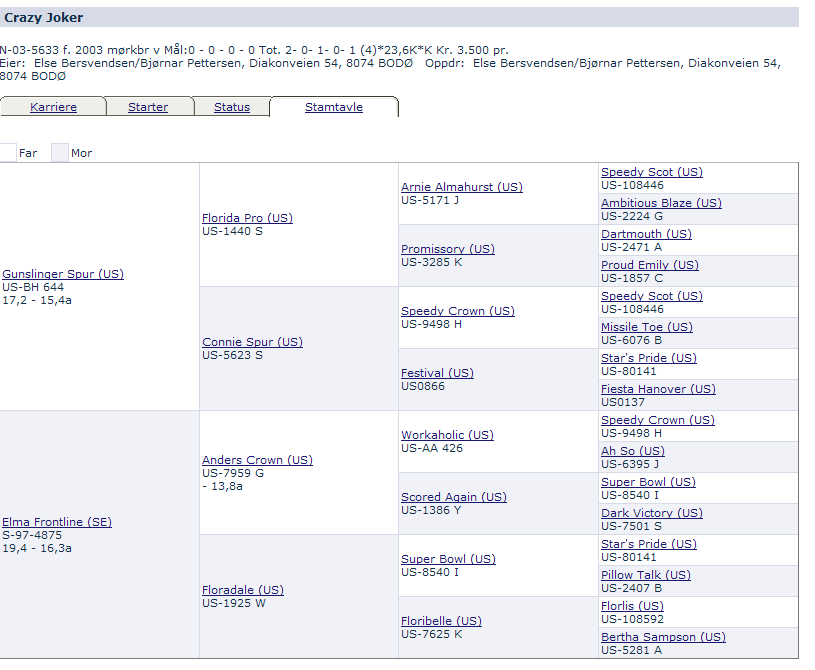 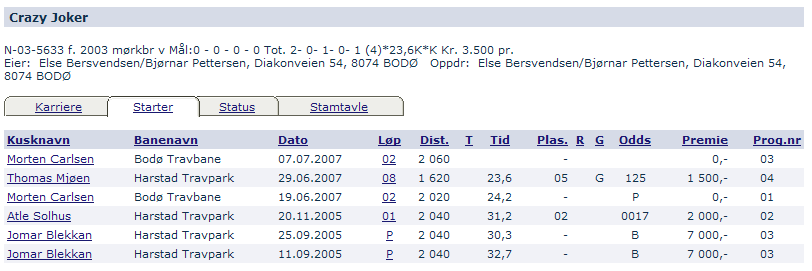 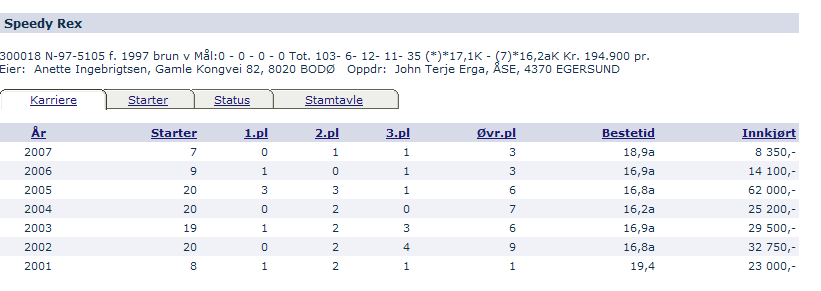 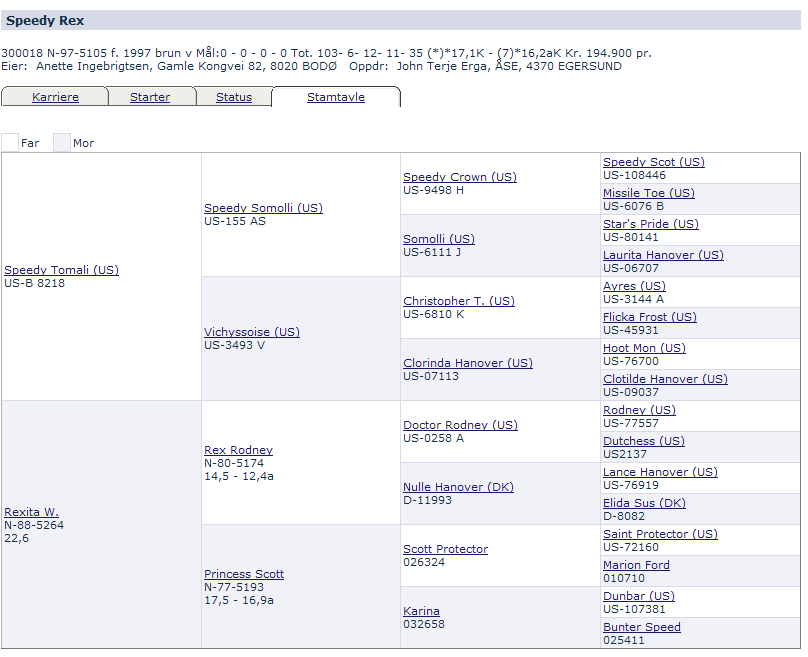 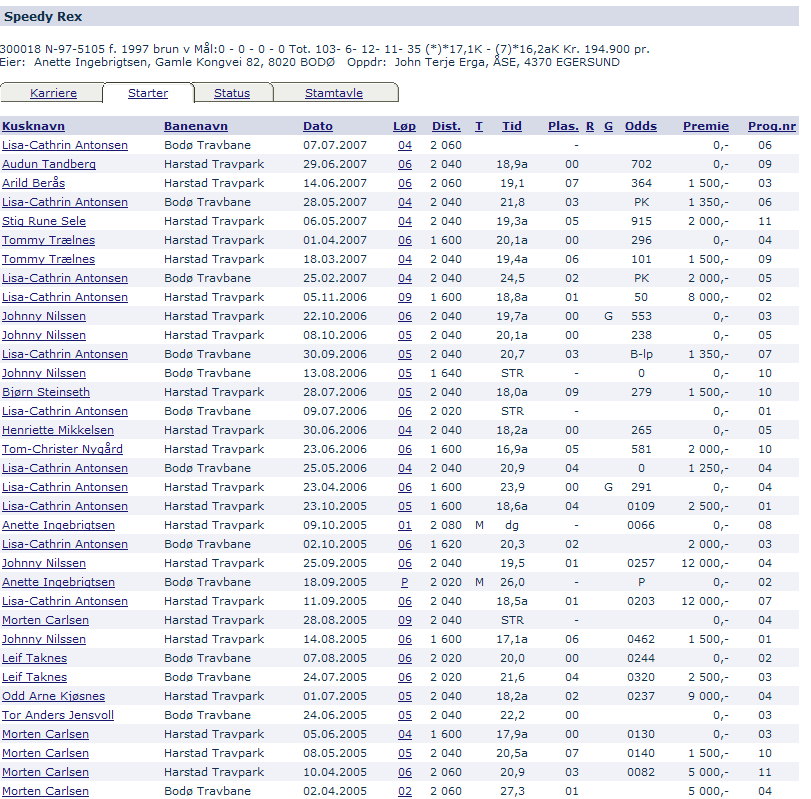 KARTLEGGING AV LØPSHESTHESTENS NAVN:___________________________________________________________________TYPE HEST -  VARM ELLER KALDBLODS: ________________________________________________KJØNN:________________ALDER:________________HØYDE: _______________VEKT:___________________GRUNNLAG (HVOR MYE HAR DEN TJENT TOTALT):? _____________________________________HVOR MYE HAR DEN TJENT I ÅR? __________REKORD? ___________KILOMETERTID SISTE LØP? ______________HVILKEN TYPE LØP PASSER BEST (VELG EN AV FØLGENDE)?____	KORT (1600)		______	MELLOMDISTANSE (2000)		_____	LANG (2600)HVILKEN POSISJON I LØPET ER BEST FOR HESTEN (VELG EN AV FØLGENDE)?_____	FORRAN		_____	RYGG		______ 	BAKFRAHVORDAN TRENES HESTEN?________________________________________________________________________________________________________________________________________________________________________________________________________________________________________________________________________________________________________________________HVORDAN ER DAGSFORMEN?__________________________________________________________________________________________________________________________________________________________NESTE TRAVLØP PÅ BODØ TRAVBANE:LØRDAG 7/7 KL. 11.30SØNDAG 5/8 KL. 17.00SØNDAG 5/8 har Bodø Travlag 20 års jubileum og det feires med totalisatorkjøring. Det vil si at det er mulig å spille på hest på Bestemorenga. Det skal kjøres 8 løp denne dagen og det blir direktesendt på TV til alle landets kommisjonærer og folk i hele Norge kan se løpene direkte og spille på de hestene som går i Bodø.Det blir 20 000 i første premie i 4 av løpene så vi venter ca 100- 120 hester til start denne dagen. Det vil komme hester fra hele Nord-Norge, Trønderlag og Nord-Sverige. Vi håper på strålende vær og masse publikum denne dagen. Det blir ponniridning, salg av mat og drikke og masse fartsfylt moro.VELKOMMEN TIL TRAV PÅ BESTEMORENGAHilsen Merete JohansenLeder Bodø TravlagDistanseHest/kuskSporPlassering?1680Rovijan1KUSK: Merethe Edvartsen2020Mystic Queen1KUSK: Anette Johnsen2040Crazy Joker1KUSK: Else Bersvendsen2060Speedy Rex 1KUSK: Anette Ingebrigtsen